Publicado en Madrid el 25/01/2024 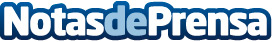 Novedades en el acceso a la jubilación en 2024: edad, base reguladora y cotización exigida Lefebvre resume en una infografía los cambios principales de acceso y clasifica los criterios a tener en cuenta por edad, beneficiario, tipo de jubilación y cotización exigida. Las modificaciones afectan a todas las modalidades de jubilación y repercuten en la edad ordinaria para acceder, la base reguladora, o el tiempo cotizadoDatos de contacto:CarmelaLefebvre622186165Nota de prensa publicada en: https://www.notasdeprensa.es/novedades-en-el-acceso-a-la-jubilacion-en-2024 Categorias: Nacional Derecho Sociedad Recursos humanos http://www.notasdeprensa.es